Filtr powietrza, wymienny FE 31-2Opakowanie jednostkowe: 2 szt.Asortyment: C
Numer artykułu: 0093.1227Producent: MAICO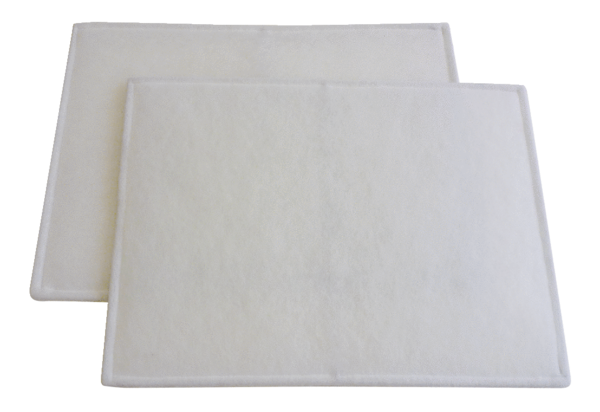 